Dragi šestošolci,spodaj vam posredujem rešitve. Upam, da vam je šlo določanje spola, števila in sklona pri samostalniku dobro. Danes boste nadaljevali z delom v DZ. Lotili se bomo oklepaja (), predvsem podatkov v njem. V oklepaju se po navadi nahaja dopolnitev zapisanega, kakšen dodan podatek ali pojasnilo. Pojavi pa se tudi pri naštevanju možnosti. Ko boste naredili vaje, boste videli, da je čisto enostavno. Rešili boste vse naloge na straneh 53 in 54 v DZ.Naj pa vas spodbudim še k bralni znački. Imate krasno priložnost, da v karanteni veselo berete. Napišete mi kratko obnovo, največ pol strani, in kaj vam je bilo ali ni bilo všeč. Fotografijo ali dokument mi pošljite na ursa.prsa@oskoroskabela.si  Rok bralne značke bo podaljšan najmanj do konca šolskega leta. Danes smo dobili ta navodila: Za BZ lahko »veljajo«: - knjige iz domače knjižnice (tudi knjige, ki so jih kot otroci brali starši, pa jih imajo še vedno doma), seveda tudi tiste, ki niso na letnih bralnih seznamih; za starejše zrele bralce devetletke so prav gotovo že primerna tudi nekatera dela iz književnosti za odrasle;- pesmice, zgodbice, poljudni članki iz revij, ki jih imajo bralci morda doma;- ljudske pesmi, pravljice in druga gradiva, ki jih starši otrokom zapojejo, povedo ... morda jih skupaj zapišejo, se jih naučijo ...;- besedila in zapisi v jezikih družin, kjer ne morejo brati, pripovedovati v slovenščini;- gradiva, ki so dostopna na spletu.Lep pozdravček in lepo rešujte!Učiteljica Urša            Rešitve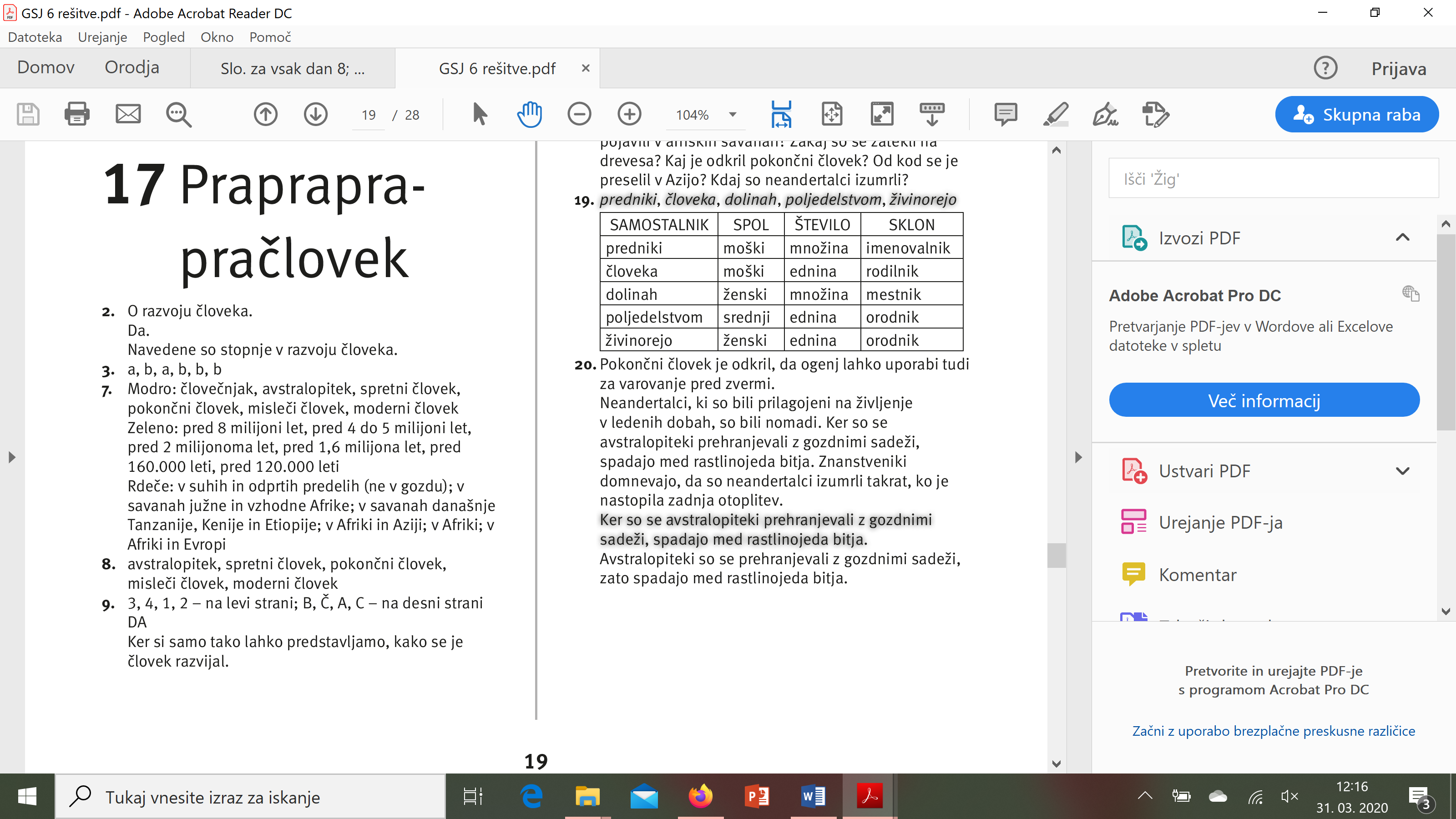 